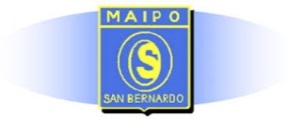 GUIA N.º 4 APRENDIZAJE Y ENSEÑANZA REMOTO SEMANA DEL 03 al 07 DE AGOSTO DE 2020ASIGNATURA: Jefatura y Orientación                          NIVEL: 5°y 6° básico.El objetivo de esta actividad es reflexionar sobre la diversidad y los roles de género, además de sensibilizar sobre lo que se debe hacer frente a alguien distinto a uno. Se presentará un poema que trata el tema de la diversidad, antes de leer responde estas preguntas: ¿qué crees que es la diversidad? ¿Qué te llama la atención de este tema? Poema infantil sobre el respeto a las diferencias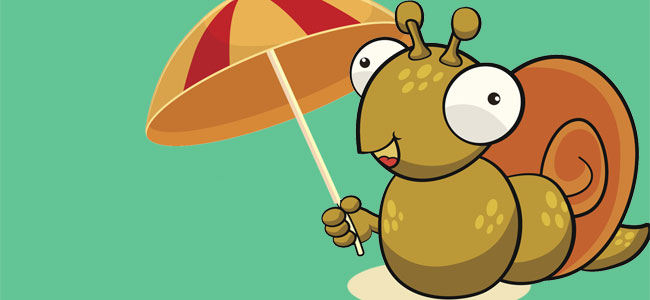 Un caracol con sombrillapor mi jardín se pasea,yo me río divertiday al verle, mi gato bizquea.«Pero caracol» -le hablo-¿dónde vas con la sombrilla?Tú siempre tomas el solpor los caminos y orillas.Si sacas siempre los cuernosy disfrutas con el sol…«Yo no soy como los otros»-me responde el caracol-Yo siempre busco la sombray el frescor cerca del río,¡porque no me gusta el sooool!Con el calor me resfrío.Responder las siguientes preguntas:¿Crees tú que al caracol tendría que gustarle el sol?¿Qué harías en el lugar del Caracol?Escribe un consejo para este caracol distinto a los demás.Escribe tres aspectos tuyos que te hacen diferente a los demás.IMPORTANTE: CUANDO TERMINES TU ACTIVIDAD NO OLVIDES ENVIARLA A AMBOS CORREOS ELECTRONICOS QUE APARECEN AL COMIENZO DE ESTA ACTIVIDAD.PLAN DE TRABAJOPLAN DE TRABAJOINSTRUCCIONES, MATERIALES Y RECURSOS A USARGuía, cuaderno CORREO ELECTRONICO DOCENTEorientacion@csmaipo.cl   alejandra.mercado@csmaipo.clESTRATEGIA DE APRENDIZAJE:ESTRATEGIA DE APRENDIZAJE:OAOA 2 - OA  3      ¿Cómo me siento?CONTENIDOROLES DE GENEROHABILIDADESReflexionar sobre la diversidad.